PIOSENKI I ZABAWY MUZYCZNO – RUCHOWEDLA PRZEDSZKOLAKÓW CZ.2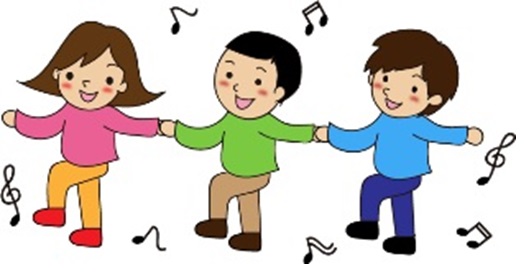 „ROWEROWA PIOSENKA”http://chomikuj.pl/lechuzarzew/piosenki+przedszkolaka/rowerowa+piosenka,2191338050.mp3(audio) https://www.youtube.com/watch?v=ud-8KeE2AKY&t=14s I Kiedy spojrzę na ulicę, jadą piękne samochody,Autobusy i tramwaje spieszą wciąż.Po błękitnym czystym niebie samoloty mkną przed siebie I pociągi pędzą z wszystkich świata stron.Refren:A ja swoim rowerem zwiedzę cały świat,Lubię, kiedy w uszach gwiżdże wiatr.Mijam pola i lasy i podziwiam wciąż,Jaki piękny jest ten świat (całość 2x).IIKomu spieszy się to proszę, może łatwo mnie wyprzedzić,Mnie nie spieszy się w ogóle nic a nic.Bardzo wolno pedałuje, przerzutkami nie szarżuje,Bo przyjemnie jechać właśnie tak jak ja.RefrenA ja swoim rowerem zwiedzę cały świat,Lubię, kiedy w uszach gwiżdże wiatr.Mijam pola i lasy i podziwiam wciąż,Jaki piękny jest ten świat (całość 2x).ZABAWA MUZYCZNO – RUCHOWA                                  „ Rytmiczna rozgrzewka W PODSKOKACH”https://www.youtube.com/watch?v=Zg7pCZOtMXo Kto lubi śpiewać my, właśnie my. /pokazujemy na siebie/Kto lubi biegać my, właśnie my. /naśladujemy bieg/Kto lubi skakać my, właśnie my. /naśladujemy skakanie/Więc skaczmy wszyscy raz, dwa, trzy. /naśladujemy skakanie/Kto lubi słuchać my, właśnie my. /naśladujemy nasłuchiwanie/Kto lubi tupać my, właśnie my. /naśladujemy tupanie/Kto lubi klaskać my, właśnie my. /naśladujemy klaskanie/Więc klaszczmy wszyscy raz, dwa, trzy. /naśladujemy klaskanie/Kto lubi tańczyć my, właśnie my. /naśladujemy tańczenie/Grać na bębenku my, właśnie my. /naśladujemy uderzanie w bębenek/Dobrze się bawić my, właśnie my. /pokazujemy na siebie/Więc zaczynajmy raz dwa, trzy. /klaszczemy w dłonie/ZABAWA MUZYCZNO – RUCHOWA   „Dźwięki wysokie i niskie W PODSKOKACH”https://www.youtube.com/watch?v=4YFmTNqTfsU Tekst piosenki jak wyżej ZABAWA MUZYCZNO – RUCHOWA „Wartości rytmiczne W PODSKOKACH”https://www.youtube.com/watch?v=ZNYBvHTGP1U&t=20sTekst piosenki jak w pierwszej zabawie ZABAWA MUZYCZNO – RUCHOWA„STRAŻAK – zabawy w podskokach”https://www.youtube.com/watch?v=BKAw3y1HKuE  Do zabawy potrzebne jest koło, obręcz, lub lekki okrągły przedmiot, który będzie imitował kierownicę i wąż strażacki W związku z tym że utwory chronią się prawami autorskimi do każdej piosenki lub każdej zabawy podany jest odnośnik w postaci linku.Serdecznie zachęcam również do skorzystania z bardzo ciekawych zabaw muzyczno - ruchowych dla dzieci znajdujących się na stronie https://www.edumuz.pl/ , takich jak, np. „Gąsienice Basi”, „Pięta kciuk”, „Zegar bije bim, bim, bam”, „W górę, ręce w górę” i wiele, wiele innych. Zabawy te, w wykonaniu różnych osób można obejrzeć i wysłuchać                           w całości na stronie https://www.youtube.com/user/edumuz1/videos Proponuję także, by skorzystać ze strony www.chomikuj.pl, bezpłatnie zakładając konto, z którego można pobrać m.in. wiele interesujących piosenek. Niektóre z nich będę dołączać do zamieszczanych piosenek i zabaw.Rodzicom i dzieciom życzę miłej zabawy 